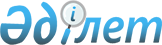 О внесении изменения в решение Северо-Казахстанского областного маслихата от 6 декабря 2005 года N 21/2 "Об областном бюджете на 2006 год"
					
			Утративший силу
			
			
		
					Решение Маслихата Северо-Казахстанской области от 21 декабря 2006 года N 27/3. Зарегистрировано Департаментом юстиции Северо-Казахстанской области 28 декабря 2006 года N 1632. Утратило силу - решением маслихата Северо-Казахстанской области от 18 июня 2010 года N 26/15

      Сноска. Утратило силу - решением маслихата Северо-Казахстанской области от 18.06.2010 г. N 26/15

      В соответствии с Бюджетным кодексом Республики Казахстан от 24  апреля 2004 года N 548-П, Законом Республики Казахстан "О местном государственном управлении в Республике Казахстан" от 23 января 2001 года N 148, областной маслихат РЕШИЛ: 



      1. Внести в решение областного маслихата (ХХI третьего созыва) от 6 декабря 2005 года N 21/2 "Об областном бюджете на 2006 год", зарегистрированное в Департаменте юстиции за N 1609 от 29 декабря 2005 года и опубликованное 13 января 2006 года в газетах "Солтүстік Қазақстан", "Северный Казахстан" (с изменениями, внесенными решениями областного маслихата от 20 января 2006 года N 22/1 Р/г N 1613 от 15 февраля 2006 года, от 30 марта 2006 года N 23/3 Р/г N 1617 от 11 апреля 2006 года, от 3 июля 2006 года N 24/3 Р/г N 1628 от 8 августа 2006 года, от 31 августа 2006 года N 25/2 Р/г N 1629 от 19 сентября 2006 года, от 20 октября 2006 года N 26/5 Р/г N 1630 от 27 ноября 2006 года) следующее изменение: 

      в пункте 1: 

      подпункте 1) 

      цифры "31 844 194" заменить цифрами "31 859 664"; 

      цифры "25 595 014" заменить цифрами "25 610 484"; 

      подпункте 2) 

      цифры "32 167 078" заменить цифрами "32 182 548"; 



      2. Приложение 1 к указанному решению изложить в новой редакции (прилагается). 



      3. Настоящее решение вводится в действие по истечении 10 календарных дней после дня его официального опубликования.       Председатель ХХҮII сессии                    Секретарь                областного маслихата                       областного маслихата 

Приложение 1 

к решению сессии областного маслихата 

от 21 декабря 2006 года N 27/3 
					© 2012. РГП на ПХВ «Институт законодательства и правовой информации Республики Казахстан» Министерства юстиции Республики Казахстан
				Категория Категория Категория Наименование Сумма тыс тенге Класс Класс Наименование Сумма тыс тенге Под- 

класс Наименование Сумма тыс тенге 1 2 3 А Б Доходы 31 859 664 1 Hалоговые поступления 6 114 464 03 Социальный налог 5 684 232 1 Социальный налог 5 684 232 05 Внутренние налоги на товары, работы и услуги 430 232 3 Поступления за использование природных и других ресурсов 430 232 2 Hеналоговые поступления 134 716 01 Доходы от государственной собственности 21 783 5 Доходы от аренды имущества, находящегося в государственной собственности 19 500 7 Вознаграждения (интересы) по кредитам, выданным из государственного бюджета 2 283 02 Поступления от реализации товаров (работ, услуг) государственными учреждениями, финансируемыми из государственного бюджета 406 01 Поступления от реализации товаров (работ, услуг) государственными учреждениями, финансируемыми из государственного бюджета 406 04 Штрафы, пеня, санкции, взыскания, налагаемые государственными учреждениями, финансируемые из государственного бюджета, а также содержащимися и финансируемыми из бюджета (сметы расходов) Национального банка Республики Казахстан 108 813 1 Штрафы, пеня, санкции, взыскания, налагаемые государственными учреждениями, финансируемые из государственного бюджета, а также содержащимися и финансируемыми из бюджета (сметы расходов) Национального банка Республики Казахстан 108 813 06 Прочие неналоговые поступления 3 714 1 Прочие неналоговые поступления 3 714 4 Поступления трансфертов 25 610 484 01 Трансферты из нижестоящих органов государственного управления 325 940 2 Трансферты из районных (городских) бюджетов 325 940 Бюджетные изъятия 310 430 Возврат целевых трансфертов из районных (городских) бюджетов 15 510 02 Трансферты из вышестоящих органов государственного управления 25 284 544 1 Трансферты из республиканского бюджета 25 284 544 Функциональная гр. Функциональная гр. Функциональная гр. Наименование Сумма  тыс тенге Администратор Администратор Наименование Сумма  тыс тенге Программа Наименование Сумма  тыс тенге 1 2 3 А В Затраты 32 182 548 1 Государственные услуги общего характера 583 957 110 Аппарат маслихата области 25 202 001 Обеспечение деятельности маслихата области 25 202 120 Аппарат акима области 373 934 001 Обеспечение деятельности акима области 373 934 257 Департамент (Управление) финансов 130 825 001 Обеспечение деятельности Департамента (Управления) финансов 51 275 003 Организация работы по выдаче разовых талонов и обеспечение полноты сбора сумм от реализации разовых талонов 23 152 009 Организация приватизации коммунальной собственности 7 000 113 Трансферты из местных бюджетов 49 398 258 Департамент (Управление) экономики и бюджетного планирования 53 996 001 Обеспечение деятельности Департамента (Управления) экономики и бюджетного планирования 53 996 2 Оборона 75 456 250 Департамент (Управление) по мобилизационной подготовке, гражданской обороне и организации предупреждения и ликвидации аварий и стихийных бедствий области 75 456 001 Обеспечение деятельности Департамента (Управления) по мобилизационной подготовке, гражданской обороне и организации предупреждения и ликвидации аварий и стихийных бедствий области 14 242 003 Мероприятия в рамках исполнения всеобщей воинской обязанности 10 013 005 Мобилизационная подготовка и мобилизация областного масштаба 37 261 006 Предупреждение и ликвидация чрезвычайных ситуаций областного масштаба 11 940 007 Подготовка территориальной обороны и территориальная оборона областного масштаба 2 000 3 Общественный порядок, безопасность, правовая, судебная, уголовно- 

исполнительная деятельность 1 420 470 252 Исполнительный орган внутренних дел, финансируемый из областного бюджета 1 401 875 001 Обеспечение деятельности исполнительного органа внутренних дел, финансируемого из областного бюджета 1 344 337 002 Охрана общественного порядка и обеспечение общественной безопасности на территории области 56 647 003 Поощрение граждан, участвующих в охране общественного порядка 891 271 Департамент (Управление) строительства 18 595 003 Развитие объектов органов внутренних дел 18 595 4 Образование 5 144 525 252 Исполнительный орган внутренних дел, финансируемый из областного бюджета 18 023 007 Повышение квалификации и переподготовка кадров 18 023 253 Департамент (Управление) здравоохранения 49 158 002 Подготовка специалистов со средним профессиональным образованием 37 223 003 Повышение квалификации и переподготовка кадров 11 935 260 Управление (Отдел) физической культуры и спорта 494 480 006 Дополнительное образование для детей и юношества по спорту 409 287 007 Общеобразовательное обучение одаренных в спорте детей в специализированных организациях образования 85 193 261 Департамент (Управление) образования области 3 504 032 001 Обеспечение деятельности Департамента (Управления) образования области 47 842 003 Общеобразовательное обучение по специальным образовательным программам 512 641 004 Информатизация системы среднего образования 4 986 005 Приобретение и доставка учебников, учебно- 

методических комплексов для государственных областных организаций образования 14 653 006 Общеобразовательное обучение одаренных детей в специализированных организациях образования 178 094 007 Проведение школьных олимпиад и внешкольных мероприятий областного масштаба 72 352 008 Начальное профессиональное образование 411 421 009 Подготовка специалистов со средним профессиональным образованием 363 049 010 Повышение квалификации и переподготовка кадров 50 894 011 Обследование психического здоровья детей и подростков и оказание психолого-медико- 

педагогической консультативной помощи населению 11 234 013 Целевые текущие трансферты бюджетам  районов (городов областного значения) на оснащение учебным оборудованием кабинетов физики, химии, биологии в государственных учреждениях  среднего общего образования 169 200 017 Целевые текущие трансферты бюджетам  районов (городов областного значения) на обеспечение содержания типовых штатов государственных учреждений общего среднего образования 551 800 018 Целевые текущие трансферты бюджетам  районов (городов областного значения) на содержание вновь вводимых объектов образования 892 047 019 Целевые текущие трансферты бюджетам  районов (городов областного значения) на подключение к Интернету и оплату трафика государственных учреждений среднего общего образования 51 238 020 Целевые текущие трансферты бюджетам  районов (городов областного значения) на приобретение и доставку учебников и учебно- 

методических комплексов для обновления библиотечных фондов государственных учреждений среднего общего образования 30 652 021 Целевые текущие трансферты бюджетам  районов (городов областного значения) на создание лингафонных и мультимедийных кабинетов для государственных учреждений среднего общего образования 108 933 022 Целевые текущие трансферты бюджетам районов (городов областного значения) на организацию питания, проживания и подвоза детей к пунктам тестирования 4 981 113 Трансферты из местных бюджетов 28 015 271 Департамент (Управление) строительства 1 078 832 005 Развитие объектов образования 1 078 832 5 Здравоохранение 9 815 430 253 Департамент (Управление) здравоохранения области 8 176 839 001 Обеспечение деятельности Департамента (Управления) здравоохранения области 50 747 004 Оказание стационарной медицинской помощи по направлению специалистов первичной медико- 

санитарной помощи и организаций здравоохранения 3 369 744 005 Производство крови, ее компонентов и препаратов для местных организаций здравоохранения 68 937 006 Охрана материнства и детства 49 654 007 Пропаганда здорового образа жизни 3 963 009 Оказание медицинской помощи лицам, страдающим социально значимыми заболеваниями и заболеваниями, представляющими опасность для окружающих 1 377 222 010 Оказание первичной медико-санитарной помощи населению 2 393 821 011 Оказание скорой и неотложной помощи 31 900 012 Оказание медицинской помощи населению в чрезвычайных ситуациях 148 210 013 Проведение патологоанатомического вскрытия 10 319 014 Обеспечение специализированными продуктами питания и лекарственными средствами населения  по отдельным видам заболеваний 341 094 016 Обеспечение граждан бесплатным или льготным проездом за пределы населенного пункта на лечение 8 913 017 Приобретение тест-систем для проведения дозорного эпидемиологического надзора 680 018 Обеспечение деятельности информационно- 

аналитическиз центров 10 694 019 Обеспечение больных туберкулезом противотуберкулезными препаратами 42 492 020 Обеспечение больных диабетом противодиабетическими препаратами 148 609 021 Обеспечение онкологических больных химиопрепаратами 104 857 022 Обеспечение больных с почечной недостаточностью лекарственными средствами, диализаторами, расходными материалами и больных после трансплантации почек лекарственными средствами 14 983 269 Департамент (Управление) государственного санитарно- 

эпидемиологического надзора 558 024 001 Обеспечение деятельности Департамента (Управления) государственного санитарно- 

эпидемиологического надзора 233 111 002 Санитарно- 

эпидемиологическое благополучие населения 272 575 003 Борьба с эпидемиями 3 311 007 Централизованный закуп вакцин и других медицинских иммунобиологических препаратов для проведения иммунопрофилактики населения 49 027 271 Департамент (Управление) строительства 1 080 567 006 Развитие объектов санитарно- 

эпидемиологической службы 28 555 007 Развитие объектов здравоохранения 1 052 012 6 Социальная помощь и социальное обеспечение 1 329 712 256 Департамент (Управление) координации занятости и социальных программ 961 757 001 Обеспечение деятельности Департамента (Управления) координации занятости и социальных программ 60 276 002 Социальное обеспечение престарелых и инвалидов общего типа 487 981 003 Социальная поддержка инвалидов 62 068 009 Целевые текущие трансферты бюджетам районов (городов областного значения) на компенсацию повышения тарифа абонентской платы за телефон социально-защищаемым гражданам, являющимся абонентами городских сетей телекоммуникаций 2 734 015 Целевые текущие трансферты бюджетам районов (городов областного значения) для выплаты государственных пособий на детей до 18 лет из малообеспеченных семей 300 000 016 Целевые текущие трансферты бюджетам районов (городов областного значения) на обеспечение нуждающихся инвалидов специальными гигиеническими средствами и предоставление услуг специалистами жестового языка, индивидуальными помощниками в соответствии с индиви 30 591 113 Трансферты из местных бюджетов 18 107 261 Департамент (Управление) образования области 307 917 015 Социальное обеспечение сирот, детей, оставшихся без попечения родителей 307 917 271 Департамент (Управление) строительства 60 038 008 Развитие объектов социального обеспечения 60 038 7 Жилищно-коммунальное хозяйство 1 137 500 271 Департамент (Управление) строительства 1 137 500 010 Целевые трансферты на развитие бюджетам  районов (городов областного значения) на строительство жилья государственного коммунального жилищного фонда 387 500 012 Целевые трансферты на развитие бюджетам районов (городов областного значения) на развитие и обустройство инженерно- 

коммуникационной инфраструктуры 750 000 8 Культура, спорт, туризм и информационное пространство 900 198 259 Управление (Отдел) архивов и документации 59 186 001 Обеспечение деятельности Управления (Отдела) архивов и документации 7 532 002 Обеспечение сохранности архивного фонда 51 654 260 Управление (Отдел) физической культуры и спорта 169 223 001 Обеспечение деятельности Управления (Отдела) физической культуры и спорта 14 373 003 Проведение спортивных соревнований на областном уровне 7 823 004 Подготовка и участие членов областных сборных команд по различным видам спорта на республиканских и международных спортивных соревнованиях 147 027 262 Департамент (Управление) культуры 415 697 001 Обеспечение деятельности Департамента (Управления) культуры 17 025 003 Поддержка культурно- 

досуговой работы 114 687 005 Обеспечение сохранности историко-культурного наследия и доступа к ним 57 329 007 Поддержка театрального и музыкального искусства 125 672 008 Обеспечение функционирования областных библиотек 69 978 113 Трансферты из местных бюджетов 31 006 263 Департамент (Управление) внутренней политики области 174 775 001 Обеспечение деятельности Департамента (Управления) внутренней политики 45 079 002 Проведение государственной информационной политики через средства массовой информации 124 019 003 Реализация региональных программ в сфере молодежной политики 5 677 264 Управление по развитию языков 19 837 001 Обеспечение деятельности Управления по развитию языков 11 486 002 Развитие государственного языка и других языков народов Казахстана 8 351 265 Департамент (Управление) предпринимательства и промышленности 329 005 Регулирование туристской деятельности 329 271 Департамент (Управление) строительства 61 151 017 Развитие объектов физической культуры и спорта 61 151 10 Сельское, водное, лесное, рыбное хозяйство, особоохраняемые природные территории, охрана окружающей среды и животного мира, земельные отношения 3 163 653 251 Управление земельных отношений 41 492 001 Обеспечение деятельности Управления земельных отношений 18 642 004 Целевые текущие трансферты бюджетам районов (городов областного значения) на передаваемые административные функции в рамках  разграничения полномочий между уровнями государственного управления 22 850 254 Департамент (Управление) природных ресурсов и регулирования природопользования 264 201 001 Обеспечение деятельности Департамента (Управления) природных ресурсов и регулирования природопользования 30 882 002 Установление водоохранных зон и полос водных объектов 3 800 005 Охрана,защита,воспроизводство лесов и лесоразведение 220 531 006 Охрана животного мира 5 397 008 Проведение мероприятий по охране окружающей среды 3 591 255 Департамент (Управление) сельского хозяйства 2 321 075 001 Обеспечение деятельности Департамента (Управления) сельского хозяйства 42 672 002 Поддержка развития семеноводства 169 045 005 Проведение процедур банкротства сельскохозяйственных организаций, не находящихся в республиканской собственности 1 900 006 Субсидирование товарно-материальных ценностей, необходимых для проведения весенне-полевых и уборочных работ 1 260 000 009 Субсидирование стоимости услуг по подаче питьевой воды из особо важных группых систем водоснабжения, являющихся безальтернативными источниками питьевого водоснабжения 406 928 010 Поддержка развития животноводства 84 532 011 Поддержка повышения урожайности и качества производимых сельскохозяйственных культур 344 172 012 Целевые текущие трансферты бюджетам районов (городов областного значения) на передаваемые административные функции в рамках  разграничения полномочий между уровнями государственного управления 11 826 271 Департамент (Управление) строительства 536 885 022 Развитие охраны окружающей среды 51 897 029 Целевые трансферты на развитие бюджетам  районов (городов областного значения) на развитие системы водоснабжения 484 988 11 Промышленность, архитектурная, градостроительная и строительная деятельность 193 223 267 Департамент (Управление) государственного архитектурно-строительного контроля 17 680 001 Обеспечение деятельности Департамента (Управления) государственного архитектурно- 

строительного контроля 17 680 271 Департамент (Управление) строительства 175 543 001 Обеспечение деятельности Департамента (Управление) строительства 35 674 113 Трансферты из местных бюджетов 139 869 12 Транспорт и коммуникации 388 565 268 Департамент (Управление) пассажирского транспорта и автомобильных дорог 388 565 001 Обеспечение деятельности Департамента (Управления) пассажирского транспорта и автомобильных дорог 32 741 003 Обеспечение функционирования автомобильных дорог 341 278 113 Трансферты из местных бюджетов 14 546 13 Прочие 1 534 136 257 Департамент (Управление) финансов 1 469 514 013 Резерв местного исполнительного органа области на неотложные затраты 24 200 015 Целевые текущие трансферты бюджета районов (городов областного значения) на выплату заработной платы государственным служащим, работникам государственных учреждений, не являющимся государственными служащими, и работникам казенных предприятий 1 387 679 016 Резерв местного исполнительного органа области на исполнение обязательств по решениям судов 57 635 258 Департамент экономики и бюджетного планирования 16 691 003 Разработка технико- 

экономического обоснования местных бюджетных инвестиционных проектов (программ) и проведение его экспертизы 16 691 265 Департамент (Управление) предпринимательства и промышленности 35 590 001 Обеспечение деятельности Департамента (Управления) предпринимательства и промышленности 32 095 007 Реализация Стратегии индустриально-инновационного развития 3 495 270 Управление (Отдел) по тарифам области 12 341 001 Обеспечение деятельности Управления (Отдела) по тарифам области 12 341 15 Трансферты 6 495 723 257 Департамент (Управление) финансов области 6 495 723 007 Субвенции 6 480 812 011 Возврат целевых трансфертов 14 911 III. Операционное сальдо -322 884 IV. Чистое бюджетное кредитование 15 460 Бюджетные кредиты 373 000 7 271 Департамент (Управление) строительства 373 000 009 Кредитование бюджетов районов (городов областного значения) на строительство жилья 373 000 Категория Категория Категория Наименование Сумма  тыс.тенге Класс Класс Наименование Сумма  тыс.тенге Под- 

класс Наименование Сумма  тыс.тенге Наименование Сумма  тыс.тенге 5 Погашение бюджетных кредитов 357 540 01 Погашение бюджетных кредитов 357 540 1 Погашение бюджетных кредитов, выданных из государственного бюджета 357 540 V. Сальдо по операциям с финансовыми активами 32 605 приобретение финансовых активов 54 425 13 Прочие 54 425 257 Департамент (Управление) финансов 54 425 005 Формирование и увеличение уставного капитала юридических лиц 54 425 6 поступления от продажи финансовых активов государства 21 820 1 поступления от продажи финансовых активов государства 21 820 1 поступления от продажи финансовых активов внутри страны 21 820 поступления от продажи коммунальных государственных учреждений и государственных предприятий в виде имущественного комплекса, иного государственного имущества, находящегося в оперативном управлении или хозяйственном ведении коммунальных государственных предприятий 21 820 VI. Дефицит (профицит) бюджета -370 949 VII. Финансирование дефицита 370 949 (использование профицита) бюджета 7 Поступления займов 373 000 1 Внутренние государственные займы 373 000 2 Договоры займа 373 000 Займы, получаемые местным исполнительным органом области, города республиканского значения, столицы 373 000 Функциональная группа Функциональная группа Функциональная группа Наименование Сумма тыс.тенге Администратор Администратор Наименование Сумма тыс.тенге Программа Наименование Сумма тыс.тенге Наименование Сумма тыс.тенге 16 Погашение займов 318 000 257 Погашение займов 318 000 8 Департамент (Управление) финансов области 318 000 Погашение долга местного исполнительного органа 318 000 Категория Категория Категория Наименование Сумма, тыс.тенге Класс Класс Наименование Сумма, тыс.тенге Под- 

класс Наименование Сумма, тыс.тенге Наименование Сумма, тыс.тенге 8 Движение остатков бюджетных средств 315 949 1 Остатки бюджетных средств 315 949 1 Свободные остатки бюджетных средств 315 949 Свободные остатки бюджетных средств 315 949 